			NEWS RELEASE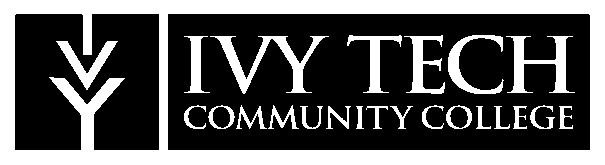 FOR IMMEDIATE RELEASE – Friday, September 27, 2019For further information, contact: 
Kelsey Batten
(317) 917-5732
kbatten1@ivytech.eduIvy Tech Foundation honors Benefactors of the YearINDIANAPOLIS, Ind. – The Ivy Tech Foundation recently recognized 15 winners at the ninth annual Benefactor Awards Dinner, held on September 26 at the French Lick Hotel. During this event, the Foundation honors individuals, corporations and foundations from Indiana who have considerably impacted Ivy Tech communities and students. The award celebrates the gifts and volunteer service that has been contributed to the College.The following benefactors received an award for 2019: Anderson: Jim AultBloomington: Kathy and Randy VernonColumbus: National Center for Complex OperationsEvansville: Nelda and Thomas HickeyFort Wayne: Brooks Construction Company, Inc.Indianapolis: Susannah DillonKokomo: Kokomo Grain Co.Lake County, Valparaiso, Michigan City: Duneland Health CouncilLawrenceburg: City of LawrenceburgMarion: Harry D. BrickleyMuncie: George and Frances Ball FoundationLafayette: Jim ShookRichmond: First Bank RichmondSellersburg: Leo BraddockTerre Haute: Lori and Steve DanielsonFor more information, photos and biographies for each recipient, visit ivytech.edu/benefactors. About Ivy Tech Community CollegeIvy Tech Community College serves communities across Indiana, providing world-class education and driving economic transformation. It is the state’s largest public postsecondary institution and the nation’s largest singly accredited statewide community college system. It serves as the state’s engine of workforce development, offering high-value degree programs and training that are aligned with the needs of its communities, along with courses and programs that transfer to other colleges and universities in Indiana. It is accredited by the Higher Learning Commission and a member of the North Central Association.# # #